Title & full name: (Mr, Mrs, Ms etc.)…………………………………………………………………………………………...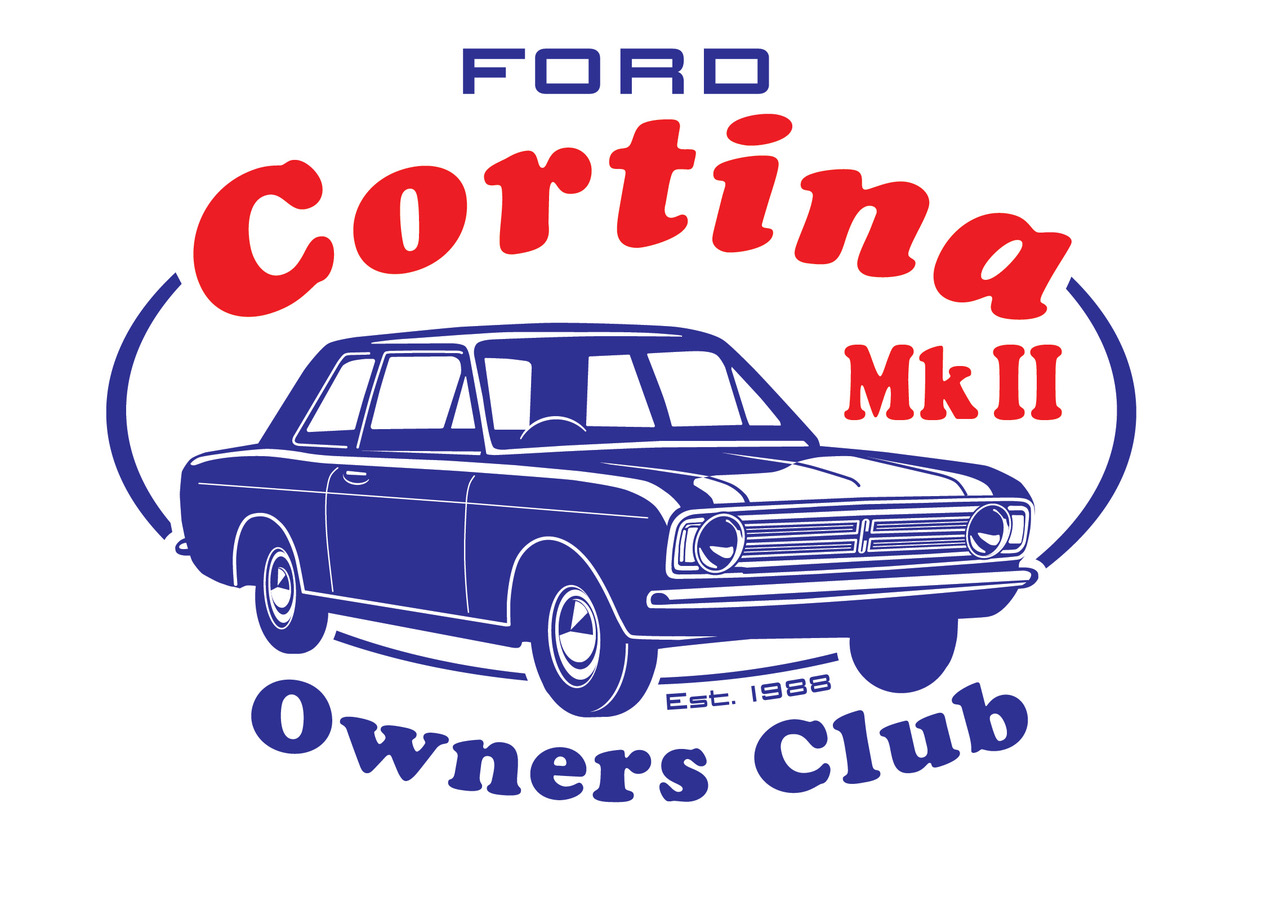 Address…………………………………………………………………………………………………………………………..Post Code:…………………Telephone:…………………..……………….. Mobile:………………………………………...e-mail address:…………………………………………………………………………………………………………………..Could you please post/email a photograph of your Cortina(s)?Model (Base, Deluxe, etc.)…………………………………………………………………….Is it a Special? (Savage, Crayford etc.) (Y/N)……………………………………………….Body Type (saloon, 2 or 4 door, estate)……………………………………………………..Body Colour………………………………… Vinyl roof (Y/N) ………………………………Interior Trim Colour………………………………………….Engine Size……………...………….. …… Gearbox Type (manual / auto?)…….…………………Chassis Number………………………………….. Registration Number……………………………Please list any alterations from original factory specifications.……………………………………………………………..……………………………………………Where did you hear about us?.................................................................................................Is it alright to give out your telephone and /or mobile No. to another member if it is considered in your interest and to do with club / car matters?If NO then please sign here:-…………………………….Club use onlyPlease send your form & cheque to: The Membership Secretary: 6 Slater Close, Kempston, Bedfordshire, MK42 8SQMembership Rates:From 1st March 2024, yearly fees are £32 (UK & Northern Ireland) and £40 (rest of the world).From 1st July, reduced rates of £25 (UK/Northern Ireland), and £29 (rest of the world)From 1st December, £39 (UK/Northern Ireland) and £46 (rest of the world) for 15 months membership which takes you to the end of February 2025.Cheques for the correct amount should be made payable to: The Ford Cortina MkII Owners Club.BACS: Please ask for details.Payment in Sterling only.Please note all memberships are due for renewal in March of the year following the year of joining.July & December joining rates are for new members onlyI accept the club retaining my membership data in accordance with General Data Protection Regulations for delivery of club Services. (This can be found on the membership page of the club’s website)Signed…………………………………………………………….Dated……………………………….Membership No:Join Date: